25.11.Γεια σας παιδιά!!!Σήμερα κάναμε Μαθηματικά, Φυσική και Γεωγραφία.ΜαθηματικάΕίδαμε  την ασκ. 1 σ. 31 στο λεπτό.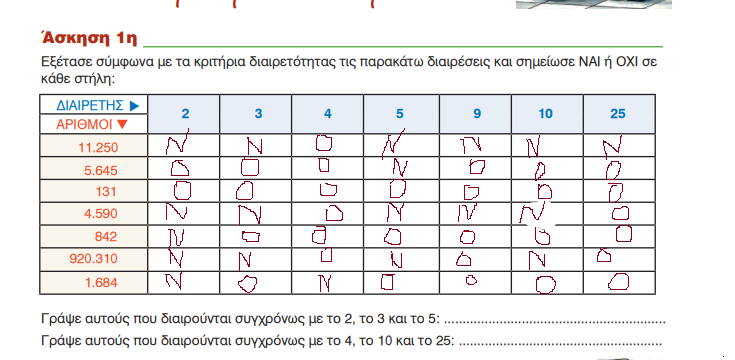 Κεφ 14 – πρώτοι αριθμοίΜιλήσαμε για τον Ερατοσθένη, τους πρώτους αριθμούς και το κόσκινό του,https://video.link/w/j9C2b Κόσκινο Ερατοσθένη (Δραστηριότητα 2η σ. 35 χοντρό)Κυκλώνουμε τους πρώτους αριθμούς στο βιβλίο μας (με πράσινο στην εικόνα).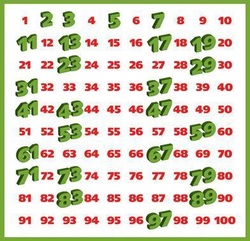 Ξεκινήσαμε τη 2η  ασκ. σ. 33 στο λεπτό και η υπόλοιπη δόθηκε για το σπίτι. Κάναμε  την 3η  ασκ. 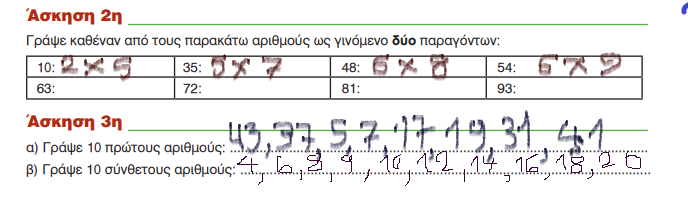 ΓεωγραφίαΕίδαμε τις ασκήσεις που είχαμε από το κεφ. 9 στο λεπτό.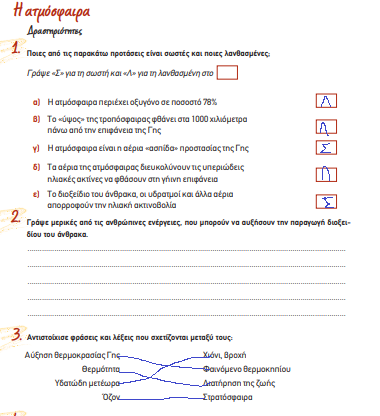 κεφ.10 – Οι κλιματικές ζώνες της γηςΚάντε κλικ στον παρακάτω σύνδεσμο  για να δείτε όσα είδαμε και στο μάθημα. https://daskalemata.weebly.com/kappalambdaiotamualphatauiotakappa941sigmaf-zeta974nuepsilonsigmaf.html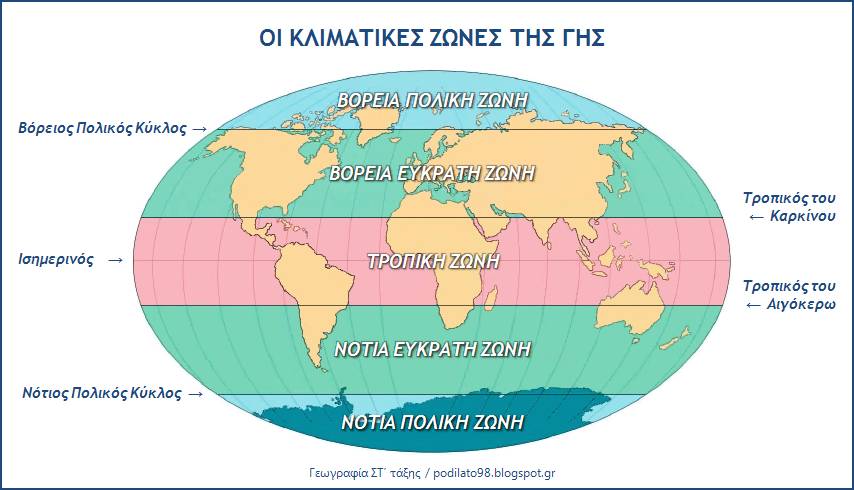 http://daskalosa.eu/geography_st/st_geography_10_oi_klimatikes_zones_tis_gis.htmlγια το σπίτι έχετε τις ασκ. 2 και 3 από το λεπτό σ. 15.ΦυσικήΑπό το πράσινο διαβάζουμε τις παρακάτω παραγράφους:σ. 28  «ως τις αρχές του περασμένου αιώνα…. Ηλεκτρική ενέργεια μεταφέρεται στη συνέχεια σε όλη τη χώρα.», + παράγραφος με το μικροσκόπιοσ,  30 όλησ.33 όλη , μόνο  για ανάγνωσησ. 34 όλη σ. 38  την παράγραφο με τίτλο «Οικονομία ενέργειας»σ. 39 την παράγραφο με τίτλο «Οι ταμπέλες σε ένα προϊόν δεν πληροφορούν μόνο για την τιμή του»σ. 41 «Με μια ματιά… « και «Γλωσσάρι» Αυτά για σήμερα!!Σας χαιρετώ, Κ. Έφη